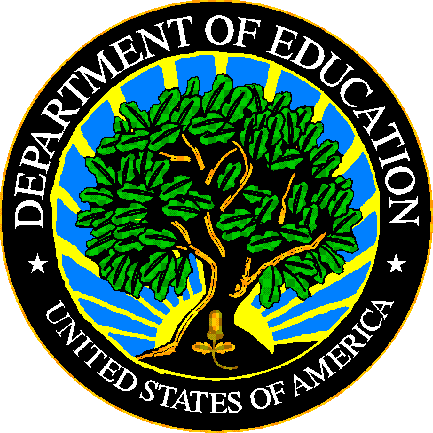 U.S. DEPARTMENT OF EDUCATIONEDFacts Submission SystemThis technical guide was produced under U.S. Department of Education Contract No.  91990019A0008 with Applied Engineering Management Corporation.  Brandon Scott served as the contracting officer’s representative.  No official endorsement by the U.S. Department of Education of any product, commodity, service or enterprise mentioned in this publication is intended or should be inferred.This technical guide is in the public domain.  Authorization to reproduce it in whole or in part is granted.  While permission to reprint this publication is not necessary, the citation should be:  FILE 000 – File Name File Specifications – VXX.X (SY XXXX-XX), U.S. Department of Education, Washington, DC:  EDFacts.  Retrieved [date] from the EDFacts Initiative Home Page.On request, this publication is available in alternate formats, such as Braille, large print, or CD Rom.  For more information, please contact the Department’s  at (202) 260–0818.DOCUMENT CONTROLDOCUMENT INFORMATIONDOCUMENT HISTORYPREFACEThis document provides technical instructions for building files that are submitted through the EDFacts Submission System (ESS).  The ESS is an electronic system that facilitates the efficient and timely transmission of data from SEAs to the U.S. Department of Education. This document is to be used in coordination with other documentation posted on the EDFacts Initiative Home Page under EDFacts System Documentation, including:EDFacts Workbook – a reference guide to using the EDFactsSubmission System (ESS); particularly useful to new users; contains multiple appendices, including one that explains how to use the file specifications ESS User Guide – provides assistance to new users of the EDFacts Submission System (ESS); it addresses the basic mechanics of system access and data submissionEDFacts Business Rules Single Inventory (BRSI) - a single inventory containing business rules applied to EDFacts data throughout the pre- and post-submission lifecycle of that data. The inventory describes each business rule, including the error number, type, message, definition, edit logic, and the file specifications where the business rules are appliedPlease contact the Partner Support Center (PSC) with questions about the documents. You will find contact information for PSC and each State EDFacts Coordinator on the EDFacts Contact Page.  Data submitted through the ESS are authorized by an Annual Mandatory Collection of Elementary and Secondary Education Data Through EDFacts (OMB 1850-0925, expires 8/31/2022).  EDFacts is a U.S. Department of Education (ED) initiative to govern, acquire, validate, and use high-quality, pre-kindergarten through grade 12 (pre-K–12) performance data for education planning, policymaking, and management and budget decision-making to improve outcomes for students. EDFacts centralizes data provided by SEAs, LEAs and schools, and provides users with the ability to easily analyze and report data. This initiative has significantly reduced the reporting burden for state and local data producers, and has streamlined data collection, analysis and reporting functions at the federal, state and local levels.ContentsDOCUMENT CONTROL	iiPREFACE	iii1.0	PURPOSE	12.0	GUIDANCE FOR SUBMITTING THIS FILE	12.1	Changes from the SY 2020-21 File Specifications	12.2	Core Requirements for Submitting this File	12.3	Required Categories and Totals	32.4	Categories and Permitted Values	42.5	Data Reporting Guidelines	72.6	Definitions	113.0	FILE NAMING CONVENTION	124.0	FIXED OR DELIMITED FILES	134.1	Header Record Definition	134.2	Data Record Definition	14PURPOSEThis document contains instructions for building files to submit EDFacts Data Group 613: Children with disabilities (IDEA) early childhood table. The definition for this data group is: The unduplicated number of children with disabilities (IDEA) who are ages 3 through 5 and not in kindergarten.The data collected using this file specification are required by the Individuals with Disabilities Education Act (IDEA), Section 618.  The data are also used for monitoring the programs and activities under IDEA.  The LEA data are also used for the Non-Fiscal Survey of the Common Core of Data (CCD).The ED data stewarding office/s for this file: OSERS/OSEP.GUIDANCE FOR SUBMITTING THIS FILEThis section contains changes from the previous school year, core requirements for submitting this file, required categories and totals, and general guidance.Changes from the SY 2020-21 File SpecificationsOther than any editorial changes listed in the document history on page ii, there have been no changes to this file specification.Core Requirements for Submitting this FileThe following table contains the reporting period, the education units included or excluded, the type of count, and zero count reporting.  Table 2.2-1: Core Reporting RequirementsRequired Categories and TotalsThe table below lists the combinations of the categories and totals that are expected to be submitted for the state and each LEA or school that should be included in the file. An “X” in the column indicates that the category value must be submitted when reporting that aggregation. The total indicator must be either “Y” (Yes) or “N” (No). If the record is for a category set, specify an “N” (No). If the record is for a subtotal or education unit total, specify a “Y” (Yes).  The abbreviations in the “Table Name” column represent the technical name of the data used in the file.Table 2.3–1: Required Categories and TotalsCategories and Permitted ValuesThis section contains the categories and permitted values used for submitting this file.DG613 - Children with disabilities (IDEA) early childhood table:Educational Environment (IDEA) ECThe programs in which children ages 3 through 5 attend and the setting in which these children receive special education and related services.Disability Category (IDEA)The primary disability as identified in the Individualized Education Program (IEP), Individualized Family Service Plan (IFSP), or service plan.Age (Early Childhood)The discrete age of children (students) who are in early childhood on the state specified child count date.Racial EthnicThe general racial category that most clearly reflects individuals' recognition of their community or with which the individuals most identify.Sex (Membership)An indication that students are either female or male.English Learner Status (Both)An indication of whether students met the definition of an English learner.Data Reporting GuidelinesThis section contains guidance for submitting this file in the format of questions and answers.Which children should be reported in this file?In alignment with 34 CFR 300.643 and 300.644, include report the unduplicated count of all children with disabilities (IDEA) who meet the following criteria: Are ages 3 through 5 not in kindergarten Receiving special education and related services according to an individualized education program, an individualized family service plan (IFSP), or a services plan in place on the count date.  This includes children enrolled in private school by a parent, but who are still receiving special education services through the LEA under a services plan.How should children with disabilities (IDEA) who receive their education in a state-operated school (i.e., state school for the deaf) be reported?According to 34 CFR 300.2, children who receive their education exclusively at a state-operated facility should be reported in the SEA level count.  If an LEA retains responsibility for the education of children who receive their education exclusively at a state-operated facility, the LEA may also report those students, depending on state procedures.How are counts of children reported by Age (Early Childhood)? According to 34 CFR 300.641(b), children should be reported according to their discrete age, based on each child’s age as of the child count date.How are counts of children reported by Disability Category (IDEA)?Report students by one of the disability categories that are listed in the EDFacts Workbook.  Disability categories noted in the EDFacts Workbook are in alignment with 34 CFR 300.8.  According to 34 CFR 300.641(c), the SEA may not report a child under more than one disability category.How are children reported by developmental delay?According to 34 CFR 300.8(b), States must have defined and established eligibility criteria for developmental delay for children ages 3 through 5 in order to report children under that permitted value in this file.  Only children ages 3 through 5 may be reported in the developmental delay disability category, and then only in states with diagnostic instruments and procedures to measure delays in physical, cognitive, communication, social, or emotional, or adaptive development.  Although federal law does not require that states and LEAs categorize children according to developmental delay, if this category is required by state law, states are expected to report these children in the developmental delay category.If the development delay is not authorized for use by the state, the permitted value development delay is not used in the file.  The responses to the EMAPS SSS-IDEA Metadata and the permitted values reported must align.How is a child with more than one primary disability reported?According to 34 CFR 300.641(d), if a child with a disability has more than one disability, the SEA must report that child in accordance with the following procedures:If a child has only two primary disabilities and those disabilities are deafness and blindness and the child is not reported as having a developmental delay, that child must be reported under the permitted value “deaf-blindness.”A child who has more than one primary disability and is not reported under the permitted value "deaf-blindness" (as explained in the bullet above) or as the permitted value of developmental delay must be reported under the permitted value “multiple disabilities.”  How are counts of children reported by Educational Environment (IDEA) Early Childhood?The chart below explains the permitted values used for early childhood educational environment in alignment with 34 CFR 200.114.Table 2.5–1: Permitted Values for Early Childhood Educational EnvironmentWhat are regular early childhood programs?A regular early childhood program is a program that includes a majority (at least 50 percent) of nondisabled children (i.e., children not on IEPs).  This may include, but is not limited to the following:Head StartPreschool classes offered to an eligible pre-kindergarten population by the public school systemPrivate preschoolsGroup child development center or child careHow should children receiving the majority of special education and related services in a location other than the child’s classroom but within the same building be reported?  Special education and related services delivered to the child in the course of daily activities and routines in which all children in the classroom participate (e.g., “circle time”, “learning centers”) would be considered as being received in the Regular Early Childhood Program. However, services delivered in a location that removes the child from the opportunity to interact with nondisabled children would not be considered as being received in the Regular Early Childhood Program. These include, but are not limited to, services delivered in a 1:1 therapeutic setting, or in a small group comprised solely of children with disabilities whether or not they are provided in another location within the building where the regular early childhood program is located.What are special education programs?A special education program is a program that includes less than 50 percent nondisabled children (i.e., children not on IEPs)2.  This may include, but is not limited to the following:Special education classes inRegular school buildingsTrailers or portables outside regular school buildingsChild care facilitiesHospital facilities on an outpatient basisOther community-based settingsSeparate schoolsResidential facilitiesShould child care and other programs that families have chosen for their child be considered when reporting these data?Yes, States should take into consideration child care and other programs that families have chosen for their child when determining the appropriate educational environment report category.DefinitionsSee the EDFacts Workbook for the standard definitions.  This file specification has no additional definitions.FILE NAMING CONVENTIONThe following file naming convention is to help identify files to provide technical assistance. A maximum of 25 characters (including the file extension) is allowed for the file name. The following is the naming convention for file submissions:sslevfilenamevvvvvvv.extTable 3.0-1: File Naming ConventionFIXED OR DELIMITED FILES This section describes the fixed file and delimited file specifications.  The fixed file and delimited files contain a header record followed by data records.  The file type is specified in the header record.The “Pop” column in the header and data records is coded as follows: M – Mandatory, this field must always be populated A – This field is populated in accordance with table 2.3-1 “Required Categories and Totals”O – Optional, data in this field are optionalHeader Record DefinitionThe header record is required and is the first record in every file submitted to the ESS.  The purpose of the header record is to provide information as to the file type, number of data records in the file, file name, file identifier, and file reporting period. Table 4.1–1:  Header RecordBelow is an example of a header record.Table 4.1–2:  Header Record ExampleData Record DefinitionData records are required and immediately follow the header record in every file submitted to the ESS.  Data records provide counts for the specified category sets, subtotals and education unit totals.  Table 4.2–1:  Data RecordsBelow is an example of a data record, this is the set of data that should be submitted for each education unit.  See table 2.3-1.Table 4.2–2:  Data Record Example – LEA level 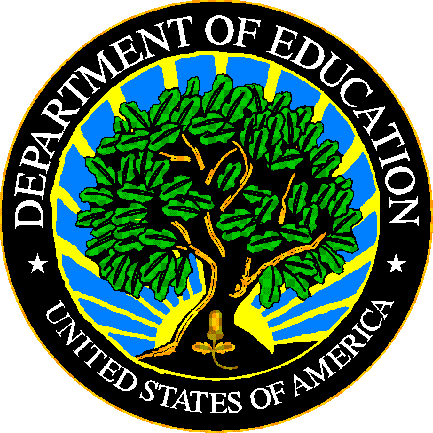 The Department of Education's mission is to promote student achievement and preparation for global competitiveness by fostering educational excellence and ensuring equal access.www.ed.govFS089 - Children with Disabilities (IDEA) Early Childhood File SpecificationsSY 2021-22Title:FS089 - Children with Disabilities (IDEA) Early Childhood File SpecificationsSecurity Level:Unclassified – For Official Use OnlyVersion NumberDateSummary of Change 1.0 – 17.0Versions 1.0 through 17.0 are used to build files for school years prior to SY 2021-22.18.0August 2021Updated for SY 2021-22SEALEASchoolReporting PeriodChild Count Date - The date designated by the state that is between October 1 and December 1 for the IDEA child countChild Count Date - The date designated by the state that is between October 1 and December 1 for the IDEA child countEducation units includedInclude SEAInclude LEAs that reported students in FS052 and offered PK or K.Students should be reported by the LEA that has responsibility for the studentsEducation units not reportedClosed, inactive, or future LEAsLEAs that don’t offer PK or KType of countOnce (unduplicated count)At only one LEA (unduplicated count across LEAs)  Zero countsRequired for all valid combinations; see Zero Exceptions and Not applicable as explained belowRequired for the total of the education unit.Not required for category sets or subtotalsZero exceptions and Not applicableDisability Category (IDEA) – If your state does not use a permitted value (e.g., multiple disabilities), do not use that permitted value in the file (i.e., category sets A and B and subtotal 3).  Your use of the permitted values must be consistent within the file and with other files that report data by Disability Category (IDEA).  Your use of the permitted values must be consistent with responses to the EMAPS IDEA State Supplemental Survey (SSS).Educational Environment (IDEA) EC – If a state does not use a permitted value (e.g., Residential Facility), do not use that permitted value in the file (i.e., Category set B, C, D, and E and subtotals 6 and 7).  Your use of the permitted values must be consistent within the file.  Your use of the permitted values must be consistent with responses to the EMAPS IDEA SSS. Disability Category (IDEA) by age – If the permitted value “development delay” is not applicable at certain ages, leave those combinations out of the file. Your use of the permitted values must be consistent within the file and with other files that report data by Disability Category (IDEA).  Your use of the permitted values must be consistent with responses to the EMAPS IDEA SSS.Disability Category (IDEA) – If your state does not use a permitted value (e.g., multiple disabilities), do not use that permitted value in the file (i.e., category sets A and B and subtotal 3).  Your use of the permitted values must be consistent within the file and with other files that report data by Disability Category (IDEA).  Your use of the permitted values must be consistent with responses to the EMAPS IDEA SSS.Educational Environment (IDEA) EC – If a state does not use a permitted value (e.g., Residential Facility), do not use that permitted value in the file (i.e., Category set B, C, D, and E and subtotals 6 and 7).  Your use of the permitted values must be consistent within the file.  Your use of the permitted values must be consistent with responses to the EMAPS IDEA SSS. Disability Category (IDEA) by age – If the permitted value “development delay” is not applicable at certain ages, leave those combinations out of the file. Your use of the permitted values must be consistent within the file and with other files that report data by Disability Category (IDEA).  Your use of the permitted values must be consistent with responses to the EMAPS IDEA SSS.MissingUse “-1” to report missing counts.Use “MISSING” when a category is not available.Use “-1” to report missing counts.Use “MISSING” when a category is not available.Related metadata surveyThe responses to the EMAPS IDEA SSS and the permitted values reported must align. See information related to EMAPS IDEA SSS in Zero exceptions and Not applicable above.The responses to the EMAPS IDEA SSS and the permitted values reported must align. See information related to EMAPS IDEA SSS in Zero exceptions and Not applicable above.AggregationTable NameEducational Environment (IDEA) ECDisability Category (IDEA)Age (Early Childhood)Racial EthnicSex (Membership)English Learner Status (Both)Total IndicatorCommentsCategory Set ACHWDSBERLCHDXXXNStudent Count by Educational Environment (IDEA) EC by Disability Category (IDEA) by Age (Early Childhood)Category Set BCHWDSBERLCHDXXXNStudent Count by Educational Environment (IDEA) EC by Disability Category (IDEA) by Racial EthnicCategory Set CCHWDSBERLCHDXXNStudent Count by Educational Environment (IDEA) EC by Sex (Membership)Category Set DCHWDSBERLCHDXXNStudent Count by Educational Environment (IDEA) EC by English Learner Status (Both)Subtotal 1CHWDSBERLCHDXYStudent Count by Sex (Membership)Subtotal 2CHWDSBERLCHDXYStudent Count by Age (Early Childhood)Subtotal 3CHWDSBERLCHDXYStudent Count by Disability Category (IDEA)Subtotal 4CHWDSBERLCHDXYStudent Count by Racial EthnicSubtotal 5CHWDSBERLCHDXYStudent Count by English Learner Status (Both)Subtotal 6CHWDSBERLCHDXYStudent Count by Educational Environment (IDEA) ECEducation Unit TotalCHWDSBERLCHDYEducation Unit Total of Student CountPermitted Value AbbreviationPermitted Value DescriptionCommentsREC10YSVCSServices in Regular Early Childhood Program (at least 10 hours)Attended a regular early childhood (EC) program at least 10 hours per week and received the majority of hours of special education and related services in the regular EC program.REC10YOTHLOCOther Location Regular Early Childhood Program (at least 10 hours)Attended a regular early childhood program at least 10 hours per week and received the majority of hours of special education and related services in some other location.REC09YSVCSServices in Regular Early Childhood Program (less than 10 hours)Attended a regular early childhood (EC) program less than 10 hours per week and received the majority of hours of special education and related services in the regular EC program.REC09YOTHLOCOther Location Regular Early Childhood Program (less than 10 hours)Attended a regular early childhood program less than 10 hours per week and received the majority of hours of special education and related services in some other location.SCSeparate ClassAre not in regular early childhood programsSSSeparate SchoolRFResidential FacilityHHomeAre not in regular early childhood programsSPLService Provider LocationAre not in regular early childhood programsMISSINGMissingUse when data are not available by this category.Permitted Value AbbreviationPermitted Value DescriptionCommentsAUTAutismDBDeaf-blindnessDDDevelopmental delayValid only for children ages 3-9 when defined by the stateEMNEmotional disturbanceHIHearing impairmentIDIntellectual disabilityMDMultiple disabilitiesOIOrthopedic impairmentSLDSpecific learning disabilitySLISpeech or language impairmentTBITraumatic brain injuryVIVisual impairmentOHIOther health impairmentMISSINGMissingUse when data are not available by this category.Permitted Value AbbreviationPermitted Value DescriptionComments3Age 34Age 4AGE05NOTKAge 5 (Not Kindergarten)MISSINGMissingUse when data are not available by this category.Permitted Value AbbreviationPermitted Value DescriptionCommentsAM7American Indian or Alaska NativeAS7AsianBL7Black or African AmericanHI7Hispanic/LatinoPI7Native Hawaiian or Other Pacific IslanderMU7Two or more racesWH7WhiteMISSINGMissingUse when data are not available by this category.Permitted Value AbbreviationPermitted Value DescriptionCommentsFFemaleMMaleMISSINGMissingUse when data are not available by this category.Permitted Value AbbreviationPermitted Value DescriptionCommentsLEPEnglish learnersNLEPNon-English learnerMISSINGMissingUse when data are not available by this category.Type of ProgramSettingPermitted ValuesCodeChildren Attending A Regular Early Childhood Program At Least 10 Hrs Per WeekAnd Receiving The Majority Of Hours Of Special Education And Related Services In The Regular Early Childhood ProgramServices Regular Early Childhood Program (at least10 Hours)REC10YSVCSChildren Attending A Regular Early Childhood Program At Least 10 Hrs Per WeekAnd Receiving The Majority Of Hours Of Special Education And Related Services In Some Other LocationOther Location Regular Early Childhood Program (at least 10 Hours)REC10YOTHLOCChildren Attending A Regular Early Childhood Program Less Than 10 Hrs Per WeekAnd Receiving The Majority Of Hours Of Special Education And Related Services In The Regular Early Childhood ProgramServices Regular Early Childhood Program (Less Than 10 Hours)REC09YSVCSChildren Attending A Regular Early Childhood Program Less Than 10 Hrs Per WeekAnd Receiving The Majority Of Hours Of Special Education And Related Services In Some Other LocationOther Location Regular Early Childhood Program (Less Than 10 Hours) REC09YOTHLOCChildren attending a special education program (NOT in any regular early childhood program)…Specifically, a separate special education classSeparate ClassSCChildren attending a special education program (NOT in any regular early childhood program)…Specifically, a separate schoolSeparate SchoolSSChildren attending a special education program (NOT in any regular early childhood program)…Specifically, a residential facilityResidential FacilityRFChildren attending neither a regular early childhood program nor a special education program (Not included in rows above)And receiving the majority of hours of special education and related services at homeHomeHChildren attending neither a regular early childhood program nor a special education program (Not included in rows above)And receiving the majority of hours of special education and related services at the service provider’s location or some other location not in any other category.Service Provider LocationSPLWhereMeansLimit in charactersssUSPS State Abbreviation2levAbbreviation for level:SEA for a State Education Agency levelLEA for a Local Education Agency level3filenameCHDSBERL9vvvvvvvAlphanumeric string designated by the SEA to uniquely identify the individual submission (e.g., ver0001, v010803)7.extExtension identifying the file format:.txt – fixed .csv – comma delimited.tab – tab delimited4Data Element NameStart PositionLengthTypePopDefinition / CommentsPermitted ValuesAbbreviationFile Type150StringMIdentifies the type of file being submitted.  SEA CHILDREN WITH DISABILITIES (IDEA) ECLEA CHILDREN WITH DISABILITIES (IDEA) ECTotal Records In File5110NumberMThe total number of data records contained in the file.  The header record is NOT included in this count.File Name 6125StringMThe file name including extension, the same as the external file name.   See section 3.0File Identifier8632StringMAny combination of standard characters to further identify the file as specified by the SEA (e.g., a date, person’s name, and version number).File Reporting Period1189StringMThe school year for which data are being reported. The required format is "CCYY–CCYY" or "CCYY CCYY", where either a hyphen or a space separates the beginning and ending years. 2021-2022OR2021 2022Filler127363StringMLeave filler field blank.Carriage Return / Line Feed (CRLF)4901MFormatFile Type,Total Records in File,File Name,File Identifier,File Reporting Period,Filler,Carriage Return / Line Feed (CRLF)ExampleLEA CHILDREN WITH DISABILITIES (IDEA) EC,15,euleaCHDSBERLv000001.csv,characters to identify file,2021-2022,¶Data Element NameStart PositionLengthTypePopDefinition / CommentsPermitted ValuesAbbreviationFile Record Number110NumberMA sequential number assigned by the State that is unique to each row entry within the file.DG559
State Code112StringMThe two-digit American National Standards Institute (ANSI) code for the state, District of Columbia, and the outlying areas and freely associated areas of the United States.For a list of valid State Codes, refer to the EDFacts Workbook.DG570
State Agency Number132StringMA number used to uniquely identify state agencies.  This ID cannot be updated through this file.  01 – State Education AgencyDG4
LEA Identifier (State) 1514StringMThe identifier assigned to a local education agency (LEA) by the state education agency (SEA).  Also known as State LEA Identification Number (ID).  This data element cannot be updated through this file. SEA level – BlankFiller2920StringMLeave filler field blank.Table Name4920StringMSee table 2.3-1 Required Categories and TotalsCHWDSBERLCHDRacial Ethnic6915StringAThe general racial category that most clearly reflects individuals' recognition of their community or with which the individuals most identify.AM7 – American Indian or Alaska NativeAS7 – AsianBL7 – Black or African AmericanHI7 – Hispanic/LatinoPI7 – Native Hawaiian or Other Pacific IslanderMU7 – Two or more racesWH7 – WhiteMISSING Sex (Membership)8415StringAAn indication that students are either female or male.F – FemaleM – MaleMISSING Age (Early Childhood)9915StringAThe discrete age of children (students) who are in early childhood on the state specified child count date.3 – Age 34 – Age 4AGE05NOTK – Age 5 (Not Kindergarten)MISSINGEnglish Learner Status (Both)11415StringAAn indication of whether students met the definition of an English learner.LEP – English learnersNLEP – Non-English learnerMISSING Disability Category (IDEA)12915StringAThe primary disability as identified in the Individualized Education Program (IEP), Individualized Family Service Plan (IFSP), or service plan.AUT – AutismDB – Deaf-blindnessDD – Developmental delayEMN – Emotional disturbanceHI – Hearing impairmentID – Intellectual disabilityMD – Multiple disabilitiesOI – Orthopedic impairmentSLD – Specific learning disabilitySLI – Speech or language impairmentTBI – Traumatic brain injuryVI – Visual impairmentOHI – Other health impairmentMISSING Filler14415StringMLeave filler field blank.Filler15915StringMLeave filler field blank.Filler17415StringMLeave filler field blank.Filler18915StringMLeave filler field blank.Filler20415StringMLeave filler field blank.Educational Environment (IDEA) EC21960StringAThe programs in which children ages 3 through 5 attend and the setting in which these children receive special education and related services.REC10YSVCS – Services in Regular Early Childhood Program (at least 10 hours)REC10YOTHLOC – Other Location Regular Early Childhood Program (at least 10 hours)REC09YSVCS – Services in Regular Early Childhood Program (less than 10 hours)REC09YOTHLOC – Other Location Regular Early Childhood Program (less than 10 hours)SC – Separate ClassSS – Separate SchoolRF – Residential FacilityH – HomeSPL – Service Provider LocationMISSING Total Indicator2791StringMAn indicator that defines the count level – see table 2.3-1 Required Categories and TotalsN – Specifies category setY – Specifies subtotal or total of the education unitExplanation280200StringOText field for state use.Student Count48010NumberMCarriage Return / Line Feed (CRLF)4901MAggregation ExampleFormatFile Record Number,State Code,State Agency Number,LEA Identifier (State),Filler,Table Name,Racial Ethnic,Sex (Membership),Age (Early Childhood),English Learner Status (Both),Disability Category (IDEA),Filler,Filler,Filler,Filler,Filler,Educational Environment (IDEA) EC,Total Indicator,Explanation,Student CountCarriage Return / Line Feed (CRLF)Category Set A1,80,01,00605EUPHORIA,,CHWDSBERLCHD,,,3,,AUT,,,,,,REC10YSVCS,N,,50¶Category Set B2,80,01,00605EUPHORIA,,CHWDSBERLCHD,AM7,,,,AUT,,,,,,RF,N,,50¶Category Set C3,80,01,00605EUPHORIA,,CHWDSBERLCHD,,M,,,,,,,,,RF,N,,50¶Category Set D4,80,01,00605EUPHORIA,,CHWDSBERLCHD,,,,LEP,,,,,,,RF,N,,50¶Subtotal 15,80,01,00605EUPHORIA,,CHWDSBERLCHD,,F,,,,,,,,,,Y,,50¶Subtotal 26,80,01,00605EUPHORIA,,CHWDSBERLCHD,,,3,,,,,,,,,Y,,50¶Subtotal 37,80,01,00605EUPHORIA,,CHWDSBERLCHD,,,,,AUT,,,,,,,Y,,50¶Subtotal 48,80,01,00605EUPHORIA,,CHWDSBERLCHD,AM7,,,,,,,,,,,Y,,50¶Subtotal 59,80,01,00605EUPHORIA,,CHWDSBERLCHD,,,,LEP,,,,,,,,Y,,50¶Subtotal 610,80,01,00605EUPHORIA,,CHWDSBERLCHD,,,,,,,,,,,SC,Y,,50¶Total of education unit11,80,01,00605EUPHORIA,,CHWDSBERLCHD,,,,,,,,,,,,Y,,500¶